 Iowa Department					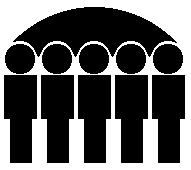 Of Human ServicesKevin W. Concannon, Director	  			 SUPPLEMENTAL SECURITY INCOME PROGRAMDecember , 2003Supplemental Security Income (SSI)-The expenditures reported in this section are paid to Iowa residents under the federally administered Supplemental Security Income program.  All expenditures reported in this section are 100% federal dollars.State of Iowa Supplemental Monies - (Federal Adm) -The expenditures reported in this section are administered by the federal Social Security Administration onBehalf of the State of Iowa and reimbursed by the State of Iowa.  These expenditures are made for personsreceiving assistance under the Mandatory, Family Life Home, Blind Allowance, or Dependent Personcategories of the State Supplementary Assistance program.  Expenditures are 100% state funded.State of Iowa Supplemental Monies - Iowa Adm/IHHRC-The expenditures reported in this section are administered by the State of Iowa, are 100% state funded,and are for payments to individuals receiving in-home health-related care services under the StateSupplementary Assistance program.Standard Reporting Unit	Prepared by:      Judy DarBureau of Research Analysis	Statistical Research AnalystDivision of Results Based Accountability	(515) 281-46951S470A038-A                                      IOWA DEPARTMENT OF HUMAN  SERVICES                         PAGE                  1                                       SUPPLEMENTAL-SECURITY INCOME PROGRAM FOR DECEMBER  2003              DATE PRINTED 01-02-20040************************************************************************************************************************************0 COUNTY - ADAIR                                         STATE OF IOWA SUPPLEMENTATION MONIES                                               ------------------------------------------------------                           SSI                         FEDERAL                                                      IOWA                                                         ADM                                                     ADM/IHHRC                       NO.          AMT             NO.          AMT                                          NO.          AMT AGED                    0             .00            0             .00                                         0             .000BLIND                   0             .00            0             .00                                         0             .000DISABLED                4        1,082.00            0             .00                                         0             .000 TOTALS                 4        1,082.00            0             .00                                         2          981.960************************************************************************************************************************************0 COUNTY - ADAMS                                         STATE OF IOWA SUPPLEMENTATION MONIES                                               ------------------------------------------------------                           SSI                         FEDERAL                                                      IOWA                                                         ADM                                                     ADM/IHHRC                       NO.          AMT             NO.          AMT                                          NO.          AMT AGED                    0             .00            0             .00                                         0             .000BLIND                   0             .00            0             .00                                         0             .000DISABLED                0             .00            0             .00                                         0             .000 TOTALS                 0             .00            0             .00                                         1          498.000************************************************************************************************************************************0 COUNTY - ALLAMAKEE                                     STATE OF IOWA SUPPLEMENTATION MONIES                                               ------------------------------------------------------                           SSI                         FEDERAL                                                      IOWA                                                         ADM                                                     ADM/IHHRC                       NO.          AMT             NO.          AMT                                          NO.          AMT AGED                    3          299.00            0             .00                                         0             .000BLIND                   1           30.00            0             .00                                         0             .000DISABLED                3           90.00            0             .00                                         0             .000 TOTALS                 7          419.00            0             .00                                         5        1,721.960************************************************************************************************************************************0 COUNTY - APPANOOSE                                     STATE OF IOWA SUPPLEMENTATION MONIES                                               ------------------------------------------------------                           SSI                         FEDERAL                                                      IOWA                                                         ADM                                                     ADM/IHHRC                       NO.          AMT             NO.          AMT                                          NO.          AMT AGED                   47        6,008.66            2          330.40                                         0             .000BLIND                   6        2,478.86            7          552.00                                         0             .000DISABLED              435      166,728.77           26        6,750.00                                         0             .000 TOTALS               488      175,216.29           35        7,632.40                                        40       20,016.511S470A038-A                                      IOWA DEPARTMENT OF HUMAN  SERVICES                         PAGE                  2                                       SUPPLEMENTAL-SECURITY INCOME PROGRAM FOR DECEMBER  2003              DATE PRINTED 01-02-20040************************************************************************************************************************************0 COUNTY - AUDUBON                                       STATE OF IOWA SUPPLEMENTATION MONIES                                               ------------------------------------------------------                           SSI                         FEDERAL                                                      IOWA                                                         ADM                                                     ADM/IHHRC                       NO.          AMT             NO.          AMT                                          NO.          AMT AGED                    0             .00            0             .00                                         0             .000BLIND                   0             .00            0             .00                                         0             .000DISABLED                0             .00            0             .00                                         0             .000 TOTALS                 0             .00            0             .00                                         2        1,007.340************************************************************************************************************************************0 COUNTY - BENTON                                        STATE OF IOWA SUPPLEMENTATION MONIES                                               ------------------------------------------------------                           SSI                         FEDERAL                                                      IOWA                                                         ADM                                                     ADM/IHHRC                       NO.          AMT             NO.          AMT                                          NO.          AMT AGED                   32        5,481.52            3          625.00                                         0             .000BLIND                  14        5,537.58           12          264.00                                         0             .000DISABLED              298      102,762.00            6        1,393.00                                         0             .000 TOTALS               344      113,781.10           21        2,282.00                                         8        3,479.190************************************************************************************************************************************0 COUNTY - BLACK HAWK                                    STATE OF IOWA SUPPLEMENTATION MONIES                                               ------------------------------------------------------                           SSI                         FEDERAL                                                      IOWA                                                         ADM                                                     ADM/IHHRC                       NO.          AMT             NO.          AMT                                          NO.          AMT AGED                  128       30,063.86            1          285.00                                         0             .000BLIND                  50       17,703.85           45          960.79                                         0             .000DISABLED            2,525    1,020,119.91           56       13,503.00                                         0             .000 TOTALS             2,703    1,067,887.62          102       14,748.79                                        62       27,161.400************************************************************************************************************************************0 COUNTY - BOONE                                         STATE OF IOWA SUPPLEMENTATION MONIES                                               ------------------------------------------------------                           SSI                         FEDERAL                                                      IOWA                                                         ADM                                                     ADM/IHHRC                       NO.          AMT             NO.          AMT                                          NO.          AMT AGED                   36        6,722.39            1           11.00                                         0             .000BLIND                   5          931.50            3           55.00                                         0             .000DISABLED              349       92,561.92           10        2,149.00                                         0             .000 TOTALS               390      100,215.81           14        2,215.00                                         5        2,510.971S470A038-A                                      IOWA DEPARTMENT OF HUMAN  SERVICES                         PAGE                  3                                       SUPPLEMENTAL-SECURITY INCOME PROGRAM FOR DECEMBER  2003              DATE PRINTED 01-02-20040************************************************************************************************************************************0 COUNTY - BREMER                                        STATE OF IOWA SUPPLEMENTATION MONIES                                               ------------------------------------------------------                           SSI                         FEDERAL                                                      IOWA                                                         ADM                                                     ADM/IHHRC                       NO.          AMT             NO.          AMT                                          NO.          AMT AGED                   31        3,729.12            1          285.00                                         0             .000BLIND                   3          866.00            3           66.00                                         0             .000DISABLED              163       56,523.11            7        1,952.40                                         0             .000 TOTALS               197       61,118.23           11        2,303.40                                         2          963.310************************************************************************************************************************************0 COUNTY - BUCHANAN                                      STATE OF IOWA SUPPLEMENTATION MONIES                                               ------------------------------------------------------                           SSI                         FEDERAL                                                      IOWA                                                         ADM                                                     ADM/IHHRC                       NO.          AMT             NO.          AMT                                          NO.          AMT AGED                   21        3,625.82            1           71.00                                         0             .000BLIND                   7        2,273.40            5          110.00                                         0             .000DISABLED              242       91,858.99            8        2,225.00                                         0             .000 TOTALS               270       97,758.21           14        2,406.00                                         3        1,235.340************************************************************************************************************************************0 COUNTY - BUENA VISTA                                   STATE OF IOWA SUPPLEMENTATION MONIES                                               ------------------------------------------------------                           SSI                         FEDERAL                                                      IOWA                                                         ADM                                                     ADM/IHHRC                       NO.          AMT             NO.          AMT                                          NO.          AMT AGED                   32        9,342.30            1          285.00                                         0             .000BLIND                   1          365.00            1           22.00                                         0             .000DISABLED              159       51,363.27            2          570.00                                         0             .000 TOTALS               192       61,070.57            4          877.00                                         0             .000************************************************************************************************************************************0 COUNTY - BUTLER                                        STATE OF IOWA SUPPLEMENTATION MONIES                                               ------------------------------------------------------                           SSI                         FEDERAL                                                      IOWA                                                         ADM                                                     ADM/IHHRC                       NO.          AMT             NO.          AMT                                          NO.          AMT AGED                   24        4,539.42            1          285.00                                         0             .000BLIND                   3          830.00            2           44.00                                         0             .000DISABLED              235       83,517.11            9        1,878.00                                         0             .000 TOTALS               262       88,886.53           12        2,207.00                                         2          715.001S470A038-A                                      IOWA DEPARTMENT OF HUMAN  SERVICES                         PAGE                  4                                       SUPPLEMENTAL-SECURITY INCOME PROGRAM FOR DECEMBER  2003              DATE PRINTED 01-02-20040************************************************************************************************************************************0 COUNTY - CALHOUN                                       STATE OF IOWA SUPPLEMENTATION MONIES                                               ------------------------------------------------------                           SSI                         FEDERAL                                                      IOWA                                                         ADM                                                     ADM/IHHRC                       NO.          AMT             NO.          AMT                                          NO.          AMT AGED                    0             .00            0             .00                                         0             .000BLIND                   0             .00            0             .00                                         0             .000DISABLED                7          744.00            0             .00                                         0             .000 TOTALS                 7          744.00            0             .00                                         0             .000************************************************************************************************************************************0 COUNTY - CARROLL                                       STATE OF IOWA SUPPLEMENTATION MONIES                                               ------------------------------------------------------                           SSI                         FEDERAL                                                      IOWA                                                         ADM                                                     ADM/IHHRC                       NO.          AMT             NO.          AMT                                          NO.          AMT AGED                   92       13,600.73            3          440.00                                         0             .000BLIND                   8        2,340.01            8          176.00                                         0             .000DISABLED              603      204,683.89           19        4,912.12                                         0             .000 TOTALS               703      220,624.63           30        5,528.12                                         1          228.290************************************************************************************************************************************0 COUNTY - CASS                                          STATE OF IOWA SUPPLEMENTATION MONIES                                               ------------------------------------------------------                           SSI                         FEDERAL                                                      IOWA                                                         ADM                                                     ADM/IHHRC                       NO.          AMT             NO.          AMT                                          NO.          AMT AGED                   28        4,073.16            2          475.00                                         0             .000BLIND                   3          684.00            1           22.00                                         0             .000DISABLED              271       91,278.83            7        1,816.00                                         0             .000 TOTALS               302       96,035.99           10        2,313.00                                         0             .000************************************************************************************************************************************0 COUNTY - CEDAR                                         STATE OF IOWA SUPPLEMENTATION MONIES                                               ------------------------------------------------------                           SSI                         FEDERAL                                                      IOWA                                                         ADM                                                     ADM/IHHRC                       NO.          AMT             NO.          AMT                                          NO.          AMT AGED                    2           60.00            0             .00                                         0             .000BLIND                   0             .00            0             .00                                         0             .000DISABLED                3          565.45            0             .00                                         0             .000 TOTALS                 5          625.45            0             .00                                         6        1,936.391S470A038-A                                      IOWA DEPARTMENT OF HUMAN  SERVICES                         PAGE                  5                                       SUPPLEMENTAL-SECURITY INCOME PROGRAM FOR DECEMBER  2003              DATE PRINTED 01-02-20040************************************************************************************************************************************0 COUNTY - CERRO GORDO                                   STATE OF IOWA SUPPLEMENTATION MONIES                                               ------------------------------------------------------                           SSI                         FEDERAL                                                      IOWA                                                         ADM                                                     ADM/IHHRC                       NO.          AMT             NO.          AMT                                          NO.          AMT AGED                   52        8,740.07            2          270.00                                         0             .000BLIND                  19        6,790.63           18          360.28                                         0             .000DISABLED              664      226,006.79           20        3,465.39                                         0             .000 TOTALS               735      241,537.49           40        4,095.67                                        32       14,105.530************************************************************************************************************************************0 COUNTY - CHEROKEE                                      STATE OF IOWA SUPPLEMENTATION MONIES                                               ------------------------------------------------------                           SSI                         FEDERAL                                                      IOWA                                                         ADM                                                     ADM/IHHRC                       NO.          AMT             NO.          AMT                                          NO.          AMT AGED                   19        1,778.75            0             .00                                         0             .000BLIND                   2          433.00            2           44.00                                         0             .000DISABLED              168       57,013.02            5        1,320.00                                         0             .000 TOTALS               189       59,224.77            7        1,364.00                                         6        2,702.890************************************************************************************************************************************0 COUNTY - CHICKASAW                                     STATE OF IOWA SUPPLEMENTATION MONIES                                               ------------------------------------------------------                           SSI                         FEDERAL                                                      IOWA                                                         ADM                                                     ADM/IHHRC                       NO.          AMT             NO.          AMT                                          NO.          AMT AGED                    2           60.00            0             .00                                         0             .000BLIND                   1           30.00            0             .00                                         0             .000DISABLED                7        1,337.18            0             .00                                         0             .000 TOTALS                10        1,427.18            0             .00                                         7        2,810.620************************************************************************************************************************************0 COUNTY - CLARKE                                        STATE OF IOWA SUPPLEMENTATION MONIES                                               ------------------------------------------------------                           SSI                         FEDERAL                                                      IOWA                                                         ADM                                                     ADM/IHHRC                       NO.          AMT             NO.          AMT                                          NO.          AMT AGED                   50        7,749.41            0             .00                                         0             .000BLIND                   5        1,975.38            5          110.00                                         0             .000DISABLED              262      100,300.71            3          855.00                                         0             .000 TOTALS               317      110,025.50            8          965.00                                         4        1,938.681S470A038-A                                      IOWA DEPARTMENT OF HUMAN  SERVICES                         PAGE                  6                                       SUPPLEMENTAL-SECURITY INCOME PROGRAM FOR DECEMBER  2003              DATE PRINTED 01-02-20040************************************************************************************************************************************0 COUNTY - CLAY                                          STATE OF IOWA SUPPLEMENTATION MONIES                                               ------------------------------------------------------                           SSI                         FEDERAL                                                      IOWA                                                         ADM                                                     ADM/IHHRC                       NO.          AMT             NO.          AMT                                          NO.          AMT AGED                   18        3,494.01            1          285.00                                         0             .000BLIND                   3        1,692.00            3           66.00                                         0             .000DISABLED              193       68,838.16            4          774.36                                         0             .000 TOTALS               214       74,024.17            8        1,125.36                                        14        4,515.280************************************************************************************************************************************0 COUNTY - CLAYTON                                       STATE OF IOWA SUPPLEMENTATION MONIES                                               ------------------------------------------------------                           SSI                         FEDERAL                                                      IOWA                                                         ADM                                                     ADM/IHHRC                       NO.          AMT             NO.          AMT                                          NO.          AMT AGED                    1           30.00            0             .00                                         0             .000BLIND                   0             .00            0             .00                                         0             .000DISABLED                4          108.00            0             .00                                         0             .000 TOTALS                 5          138.00            0             .00                                        11        5,328.610************************************************************************************************************************************0 COUNTY - CLINTON                                       STATE OF IOWA SUPPLEMENTATION MONIES                                               ------------------------------------------------------                           SSI                         FEDERAL                                                      IOWA                                                         ADM                                                     ADM/IHHRC                       NO.          AMT             NO.          AMT                                          NO.          AMT AGED                   57        8,731.96            2          307.00                                         0             .000BLIND                  24        8,247.83           21          736.00                                         0             .000DISABLED              836      338,086.80           24        6,018.00                                         0             .000 TOTALS               917      355,066.59           47        7,061.00                                        32       11,172.240************************************************************************************************************************************0 COUNTY - CRAWFORD                                      STATE OF IOWA SUPPLEMENTATION MONIES                                               ------------------------------------------------------                           SSI                         FEDERAL                                                      IOWA                                                         ADM                                                     ADM/IHHRC                       NO.          AMT             NO.          AMT                                          NO.          AMT AGED                   61        8,971.16            0             .00                                         0             .000BLIND                   5        1,729.22            5          110.00                                         0             .000DISABLED              290       98,099.83            7        1,437.10                                         0             .000 TOTALS               356      108,800.21           12        1,547.10                                         4        1,465.341S470A038-A                                      IOWA DEPARTMENT OF HUMAN  SERVICES                         PAGE                  7                                       SUPPLEMENTAL-SECURITY INCOME PROGRAM FOR DECEMBER  2003              DATE PRINTED 01-02-20040************************************************************************************************************************************0 COUNTY - DALLAS                                        STATE OF IOWA SUPPLEMENTATION MONIES                                               ------------------------------------------------------                           SSI                         FEDERAL                                                      IOWA                                                         ADM                                                     ADM/IHHRC                       NO.          AMT             NO.          AMT                                          NO.          AMT AGED                   29        6,993.11            1          285.00                                         0             .000BLIND                   8        3,092.40            7          143.00                                         0             .000DISABLED              202       77,412.07            8        1,506.08                                         0             .000 TOTALS               239       87,497.58           16        1,934.08                                         6        2,964.020************************************************************************************************************************************0 COUNTY - DAVIS                                         STATE OF IOWA SUPPLEMENTATION MONIES                                               ------------------------------------------------------                           SSI                         FEDERAL                                                      IOWA                                                         ADM                                                     ADM/IHHRC                       NO.          AMT             NO.          AMT                                          NO.          AMT AGED                    2           60.00            0             .00                                         0             .000BLIND                   0             .00            0             .00                                         0             .000DISABLED                1          387.60            0             .00                                         0             .000 TOTALS                 3          447.60            0             .00                                         1          283.670************************************************************************************************************************************0 COUNTY - DECATUR                                       STATE OF IOWA SUPPLEMENTATION MONIES                                               ------------------------------------------------------                           SSI                         FEDERAL                                                      IOWA                                                         ADM                                                     ADM/IHHRC                       NO.          AMT             NO.          AMT                                          NO.          AMT AGED                   83       13,608.44            3          285.13                                         0             .000BLIND                   9        3,335.40            7          439.00                                         0             .000DISABLED              375      136,978.21           26        6,582.10                                         0             .000 TOTALS               467      153,922.05           36        7,306.23                                        10        4,180.230************************************************************************************************************************************0 COUNTY - DELAWARE                                      STATE OF IOWA SUPPLEMENTATION MONIES                                               ------------------------------------------------------                           SSI                         FEDERAL                                                      IOWA                                                         ADM                                                     ADM/IHHRC                       NO.          AMT             NO.          AMT                                          NO.          AMT AGED                   31        4,583.66            1          233.00                                         0             .000BLIND                   6        1,021.40            6          110.00                                         0             .000DISABLED              197       67,808.79            7        1,894.00                                         0             .000 TOTALS               234       73,413.85           14        2,237.00                                         3        1,298.871S470A038-A                                      IOWA DEPARTMENT OF HUMAN  SERVICES                         PAGE                  8                                       SUPPLEMENTAL-SECURITY INCOME PROGRAM FOR DECEMBER  2003              DATE PRINTED 01-02-20040************************************************************************************************************************************0 COUNTY - DES MOINES                                    STATE OF IOWA SUPPLEMENTATION MONIES                                               ------------------------------------------------------                           SSI                         FEDERAL                                                      IOWA                                                         ADM                                                     ADM/IHHRC                       NO.          AMT             NO.          AMT                                          NO.          AMT AGED                   62        9,994.11            1          285.00                                         0             .000BLIND                  17        5,689.19           14          582.00                                         0             .000DISABLED              873      331,366.39           29        7,151.55                                         0             .000 TOTALS               952      347,049.69           44        8,018.55                                         3          876.400************************************************************************************************************************************0 COUNTY - DICKINSON                                     STATE OF IOWA SUPPLEMENTATION MONIES                                               ------------------------------------------------------                           SSI                         FEDERAL                                                      IOWA                                                         ADM                                                     ADM/IHHRC                       NO.          AMT             NO.          AMT                                          NO.          AMT AGED                   22        2,443.09            0             .00                                         0             .000BLIND                   2        1,021.59            1           22.00                                         0             .000DISABLED              156       52,101.51            1          113.00                                         0             .000 TOTALS               180       55,566.19            2          135.00                                         2          953.670************************************************************************************************************************************0 COUNTY - DUBUQUE                                       STATE OF IOWA SUPPLEMENTATION MONIES                                               ------------------------------------------------------                           SSI                         FEDERAL                                                      IOWA                                                         ADM                                                     ADM/IHHRC                       NO.          AMT             NO.          AMT                                          NO.          AMT AGED                  151       22,287.56            1          285.00                                         0             .000BLIND                  28        8,960.50           19          418.00                                         0             .000DISABLED            1,099      406,508.22           24        5,902.00                                         0             .000 TOTALS             1,278      437,756.28           44        6,605.00                                        35       13,683.070************************************************************************************************************************************0 COUNTY - EMMET                                         STATE OF IOWA SUPPLEMENTATION MONIES                                               ------------------------------------------------------                           SSI                         FEDERAL                                                      IOWA                                                         ADM                                                     ADM/IHHRC                       NO.          AMT             NO.          AMT                                          NO.          AMT AGED                   39        6,560.51            0             .00                                         0             .000BLIND                   3        1,127.00            3           66.00                                         0             .000DISABLED              183       60,378.21            6          814.80                                         0             .000 TOTALS               225       68,065.72            9          880.80                                         8        3,801.601S470A038-A                                      IOWA DEPARTMENT OF HUMAN  SERVICES                         PAGE                  9                                       SUPPLEMENTAL-SECURITY INCOME PROGRAM FOR DECEMBER  2003              DATE PRINTED 01-02-20040************************************************************************************************************************************0 COUNTY - FAYETTE                                       STATE OF IOWA SUPPLEMENTATION MONIES                                               ------------------------------------------------------                           SSI                         FEDERAL                                                      IOWA                                                         ADM                                                     ADM/IHHRC                       NO.          AMT             NO.          AMT                                          NO.          AMT AGED                  115       16,126.43            3          855.00                                         0             .000BLIND                   8        2,737.00            6          132.00                                         0             .000DISABLED              525      186,339.97           15        3,736.90                                         0             .000 TOTALS               648      205,203.40           24        4,723.90                                        10        3,905.320************************************************************************************************************************************0 COUNTY - FLOYD                                         STATE OF IOWA SUPPLEMENTATION MONIES                                               ------------------------------------------------------                           SSI                         FEDERAL                                                      IOWA                                                         ADM                                                     ADM/IHHRC                       NO.          AMT             NO.          AMT                                          NO.          AMT AGED                   28        4,136.31            1           22.00                                         0             .000BLIND                   7        1,088.16            5          110.00                                         0             .000DISABLED              380      132,578.43           17        4,741.00                                         0             .000 TOTALS               415      137,802.90           23        4,873.00                                        21        7,961.150************************************************************************************************************************************0 COUNTY - FRANKLIN                                      STATE OF IOWA SUPPLEMENTATION MONIES                                               ------------------------------------------------------                           SSI                         FEDERAL                                                      IOWA                                                         ADM                                                     ADM/IHHRC                       NO.          AMT             NO.          AMT                                          NO.          AMT AGED                    1           30.00            0             .00                                         0             .000BLIND                   0             .00            0             .00                                         0             .000DISABLED                4          580.48            0             .00                                         0             .000 TOTALS                 5          610.48            0             .00                                         0             .000************************************************************************************************************************************0 COUNTY - FREMONT                                       STATE OF IOWA SUPPLEMENTATION MONIES                                               ------------------------------------------------------                           SSI                         FEDERAL                                                      IOWA                                                         ADM                                                     ADM/IHHRC                       NO.          AMT             NO.          AMT                                          NO.          AMT AGED                    1          162.00            0             .00                                         0             .000BLIND                   0             .00            0             .00                                         0             .000DISABLED                2          594.00            0             .00                                         0             .000 TOTALS                 3          756.00            0             .00                                         1          455.561S470A038-A                                      IOWA DEPARTMENT OF HUMAN  SERVICES                         PAGE                 10                                       SUPPLEMENTAL-SECURITY INCOME PROGRAM FOR DECEMBER  2003              DATE PRINTED 01-02-20040************************************************************************************************************************************0 COUNTY - GREENE                                        STATE OF IOWA SUPPLEMENTATION MONIES                                               ------------------------------------------------------                           SSI                         FEDERAL                                                      IOWA                                                         ADM                                                     ADM/IHHRC                       NO.          AMT             NO.          AMT                                          NO.          AMT AGED                    0             .00            0             .00                                         0             .000BLIND                   0             .00            0             .00                                         0             .000DISABLED                1           30.00            0             .00                                         0             .000 TOTALS                 1           30.00            0             .00                                         1          400.290************************************************************************************************************************************0 COUNTY - GRUNDY                                        STATE OF IOWA SUPPLEMENTATION MONIES                                               ------------------------------------------------------                           SSI                         FEDERAL                                                      IOWA                                                         ADM                                                     ADM/IHHRC                       NO.          AMT             NO.          AMT                                          NO.          AMT AGED                   13        2,196.08            0             .00                                         0             .000BLIND                   1          148.00            1           22.00                                         0             .000DISABLED               46       17,864.75            1          144.00                                         0             .000 TOTALS                60       20,208.83            2          166.00                                         0             .000************************************************************************************************************************************0 COUNTY - GUTHRIE                                       STATE OF IOWA SUPPLEMENTATION MONIES                                               ------------------------------------------------------                           SSI                         FEDERAL                                                      IOWA                                                         ADM                                                     ADM/IHHRC                       NO.          AMT             NO.          AMT                                          NO.          AMT AGED                    2          117.40            0             .00                                         0             .000BLIND                   0             .00            0             .00                                         0             .000DISABLED                2           60.00            0             .00                                         0             .000 TOTALS                 4          177.40            0             .00                                         4        1,913.380************************************************************************************************************************************0 COUNTY - HAMILTON                                      STATE OF IOWA SUPPLEMENTATION MONIES                                               ------------------------------------------------------                           SSI                         FEDERAL                                                      IOWA                                                         ADM                                                     ADM/IHHRC                       NO.          AMT             NO.          AMT                                          NO.          AMT AGED                    9        2,762.50            0             .00                                         0             .000BLIND                   0             .00            0             .00                                         0             .000DISABLED               95       38,349.03            2          470.00                                         0             .000 TOTALS               104       41,111.53            2          470.00                                         1          477.001S470A038-A                                      IOWA DEPARTMENT OF HUMAN  SERVICES                         PAGE                 11                                       SUPPLEMENTAL-SECURITY INCOME PROGRAM FOR DECEMBER  2003              DATE PRINTED 01-02-20040************************************************************************************************************************************0 COUNTY - HANCOCK                                       STATE OF IOWA SUPPLEMENTATION MONIES                                               ------------------------------------------------------                           SSI                         FEDERAL                                                      IOWA                                                         ADM                                                     ADM/IHHRC                       NO.          AMT             NO.          AMT                                          NO.          AMT AGED                    0             .00            0             .00                                         0             .000BLIND                   0             .00            0             .00                                         0             .000DISABLED                3          785.00            0             .00                                         0             .000 TOTALS                 3          785.00            0             .00                                         1          483.670************************************************************************************************************************************0 COUNTY - HARDIN                                        STATE OF IOWA SUPPLEMENTATION MONIES                                               ------------------------------------------------------                           SSI                         FEDERAL                                                      IOWA                                                         ADM                                                     ADM/IHHRC                       NO.          AMT             NO.          AMT                                          NO.          AMT AGED                   18        3,032.24            1           52.00                                         0             .000BLIND                   4        1,542.07            3           66.00                                         0             .000DISABLED              166       61,832.67            6        1,501.00                                         0             .000 TOTALS               188       66,406.98           10        1,619.00                                         2          992.000************************************************************************************************************************************0 COUNTY - HARRISON                                      STATE OF IOWA SUPPLEMENTATION MONIES                                               ------------------------------------------------------                           SSI                         FEDERAL                                                      IOWA                                                         ADM                                                     ADM/IHHRC                       NO.          AMT             NO.          AMT                                          NO.          AMT AGED                   64        9,394.74            1          186.00                                         0             .000BLIND                  12        3,008.58            9          198.00                                         0             .000DISABLED              336      118,192.36            5        1,222.00                                         0             .000 TOTALS               412      130,595.68           15        1,606.00                                        20        8,066.930************************************************************************************************************************************0 COUNTY - HENRY                                         STATE OF IOWA SUPPLEMENTATION MONIES                                               ------------------------------------------------------                           SSI                         FEDERAL                                                      IOWA                                                         ADM                                                     ADM/IHHRC                       NO.          AMT             NO.          AMT                                          NO.          AMT AGED                   24        5,213.33            4          997.50                                         0             .000BLIND                   3          227.60            2           33.00                                         0             .000DISABLED              208       73,145.70            6        1,287.50                                         0             .000 TOTALS               235       78,586.63           12        2,318.00                                         8        3,761.741S470A038-A                                      IOWA DEPARTMENT OF HUMAN  SERVICES                         PAGE                 12                                       SUPPLEMENTAL-SECURITY INCOME PROGRAM FOR DECEMBER  2003              DATE PRINTED 01-02-20040************************************************************************************************************************************0 COUNTY - HOWARD                                        STATE OF IOWA SUPPLEMENTATION MONIES                                               ------------------------------------------------------                           SSI                         FEDERAL                                                      IOWA                                                         ADM                                                     ADM/IHHRC                       NO.          AMT             NO.          AMT                                          NO.          AMT AGED                    0             .00            0             .00                                         0             .000BLIND                   0             .00            0             .00                                         0             .000DISABLED                4        1,201.45            0             .00                                         0             .000 TOTALS                 4        1,201.45            0             .00                                         8        2,683.970************************************************************************************************************************************0 COUNTY - HUMBOLDT                                      STATE OF IOWA SUPPLEMENTATION MONIES                                               ------------------------------------------------------                           SSI                         FEDERAL                                                      IOWA                                                         ADM                                                     ADM/IHHRC                       NO.          AMT             NO.          AMT                                          NO.          AMT AGED                    1           30.00            0             .00                                         0             .000BLIND                   0             .00            0             .00                                         0             .000DISABLED                1           30.00            0             .00                                         0             .000 TOTALS                 2           60.00            0             .00                                         0             .000************************************************************************************************************************************0 COUNTY - IDA                                           STATE OF IOWA SUPPLEMENTATION MONIES                                               ------------------------------------------------------                           SSI                         FEDERAL                                                      IOWA                                                         ADM                                                     ADM/IHHRC                       NO.          AMT             NO.          AMT                                          NO.          AMT AGED                    0             .00            0             .00                                         0             .000BLIND                   0             .00            0             .00                                         0             .000DISABLED                1          564.00            0             .00                                         0             .000 TOTALS                 1          564.00            0             .00                                         2          350.000************************************************************************************************************************************0 COUNTY - IOWA                                          STATE OF IOWA SUPPLEMENTATION MONIES                                               ------------------------------------------------------                           SSI                         FEDERAL                                                      IOWA                                                         ADM                                                     ADM/IHHRC                       NO.          AMT             NO.          AMT                                          NO.          AMT AGED                    0             .00            0             .00                                         0             .000BLIND                   0             .00            0             .00                                         0             .000DISABLED                3        1,026.80            0             .00                                         0             .000 TOTALS                 3        1,026.80            0             .00                                         0             .001S470A038-A                                      IOWA DEPARTMENT OF HUMAN  SERVICES                         PAGE                 13                                       SUPPLEMENTAL-SECURITY INCOME PROGRAM FOR DECEMBER  2003              DATE PRINTED 01-02-20040************************************************************************************************************************************0 COUNTY - JACKSON                                       STATE OF IOWA SUPPLEMENTATION MONIES                                               ------------------------------------------------------                           SSI                         FEDERAL                                                      IOWA                                                         ADM                                                     ADM/IHHRC                       NO.          AMT             NO.          AMT                                          NO.          AMT AGED                   51        8,459.91            1           22.00                                         0             .000BLIND                   5        1,960.40            4           88.00                                         0             .000DISABLED              265      103,685.89            9        2,052.74                                         0             .000 TOTALS               321      114,106.20           14        2,162.74                                        16        7,074.770************************************************************************************************************************************0 COUNTY - JASPER                                        STATE OF IOWA SUPPLEMENTATION MONIES                                               ------------------------------------------------------                           SSI                         FEDERAL                                                      IOWA                                                         ADM                                                     ADM/IHHRC                       NO.          AMT             NO.          AMT                                          NO.          AMT AGED                   39        4,676.21            0             .00                                         0             .000BLIND                   8        1,874.77            8          165.00                                         0             .000DISABLED              325      115,097.64            3          581.00                                         0             .000 TOTALS               372      121,648.62           11          746.00                                         3        1,461.010************************************************************************************************************************************0 COUNTY - JEFFERSON                                     STATE OF IOWA SUPPLEMENTATION MONIES                                               ------------------------------------------------------                           SSI                         FEDERAL                                                      IOWA                                                         ADM                                                     ADM/IHHRC                       NO.          AMT             NO.          AMT                                          NO.          AMT AGED                   47        8,165.88            3          563.17                                         0             .000BLIND                   5        2,309.50            5           99.00                                         0             .000DISABLED              383      135,049.79           14        3,215.00                                         0             .000 TOTALS               435      145,525.17           22        3,877.17                                        10        3,642.860************************************************************************************************************************************0 COUNTY - JOHNSON                                       STATE OF IOWA SUPPLEMENTATION MONIES                                               ------------------------------------------------------                           SSI                         FEDERAL                                                      IOWA                                                         ADM                                                     ADM/IHHRC                       NO.          AMT             NO.          AMT                                          NO.          AMT AGED                   65       21,841.34            2          570.00                                         0             .000BLIND                  19        7,075.06           18          396.00                                         0             .000DISABLED              883      333,876.37           13        2,835.00                                         0             .000 TOTALS               967      362,792.77           33        3,801.00                                        36       15,229.001S470A038-A                                      IOWA DEPARTMENT OF HUMAN  SERVICES                         PAGE                 14                                       SUPPLEMENTAL-SECURITY INCOME PROGRAM FOR DECEMBER  2003              DATE PRINTED 01-02-20040************************************************************************************************************************************0 COUNTY - JONES                                         STATE OF IOWA SUPPLEMENTATION MONIES                                               ------------------------------------------------------                           SSI                         FEDERAL                                                      IOWA                                                         ADM                                                     ADM/IHHRC                       NO.          AMT             NO.          AMT                                          NO.          AMT AGED                   40        5,451.32            0             .00                                         0             .000BLIND                   4          719.00            4           88.00                                         0             .000DISABLED              161       59,754.77            0             .00                                         0             .000 TOTALS               205       65,925.09            4           88.00                                        10        3,866.300************************************************************************************************************************************0 COUNTY - KEOKUK                                        STATE OF IOWA SUPPLEMENTATION MONIES                                               ------------------------------------------------------                           SSI                         FEDERAL                                                      IOWA                                                         ADM                                                     ADM/IHHRC                       NO.          AMT             NO.          AMT                                          NO.          AMT AGED                   20        2,171.93            0             .00                                         0             .000BLIND                   6        1,383.00            5          110.00                                         0             .000DISABLED              166       63,648.53            4          974.00                                         0             .000 TOTALS               192       67,203.46            9        1,084.00                                         4        1,860.870************************************************************************************************************************************0 COUNTY - KOSSUTH                                       STATE OF IOWA SUPPLEMENTATION MONIES                                               ------------------------------------------------------                           SSI                         FEDERAL                                                      IOWA                                                         ADM                                                     ADM/IHHRC                       NO.          AMT             NO.          AMT                                          NO.          AMT AGED                   37        6,435.35            0             .00                                         0             .000BLIND                   3          848.00            3           66.00                                         0             .000DISABLED              197       69,160.96            4          606.58                                         0             .000 TOTALS               237       76,444.31            7          672.58                                        10        3,109.500************************************************************************************************************************************0 COUNTY - LEE                                           STATE OF IOWA SUPPLEMENTATION MONIES                                               ------------------------------------------------------                           SSI                         FEDERAL                                                      IOWA                                                         ADM                                                     ADM/IHHRC                       NO.          AMT             NO.          AMT                                          NO.          AMT AGED                   38        6,846.56            1          285.00                                         0             .000BLIND                  13        4,852.00           11          527.00                                         0             .000DISABLED              686      275,566.16           22        5,688.42                                         0             .000 TOTALS               737      287,264.72           34        6,500.42                                        26       10,710.161S470A038-A                                      IOWA DEPARTMENT OF HUMAN  SERVICES                         PAGE                 15                                       SUPPLEMENTAL-SECURITY INCOME PROGRAM FOR DECEMBER  2003              DATE PRINTED 01-02-20040************************************************************************************************************************************0 COUNTY - LINN                                          STATE OF IOWA SUPPLEMENTATION MONIES                                               ------------------------------------------------------                           SSI                         FEDERAL                                                      IOWA                                                         ADM                                                     ADM/IHHRC                       NO.          AMT             NO.          AMT                                          NO.          AMT AGED                  142       32,520.99            3          329.00                                         0             .000BLIND                  45       16,247.44           40        1,152.55                                         0             .000DISABLED            2,108      793,250.35           46       10,108.74                                         0             .000 TOTALS             2,295      842,018.78           89       11,590.29                                       155       66,806.520************************************************************************************************************************************0 COUNTY - LOUISA                                        STATE OF IOWA SUPPLEMENTATION MONIES                                               ------------------------------------------------------                           SSI                         FEDERAL                                                      IOWA                                                         ADM                                                     ADM/IHHRC                       NO.          AMT             NO.          AMT                                          NO.          AMT AGED                    0             .00            0             .00                                         0             .000BLIND                   0             .00            0             .00                                         0             .000DISABLED                2          406.00            0             .00                                         0             .000 TOTALS                 2          406.00            0             .00                                         7        3,010.570************************************************************************************************************************************0 COUNTY - LUCAS                                         STATE OF IOWA SUPPLEMENTATION MONIES                                               ------------------------------------------------------                           SSI                         FEDERAL                                                      IOWA                                                         ADM                                                     ADM/IHHRC                       NO.          AMT             NO.          AMT                                          NO.          AMT AGED                    0             .00            0             .00                                         0             .000BLIND                   0             .00            0             .00                                         0             .000DISABLED                1          517.00            0             .00                                         0             .000 TOTALS                 1          517.00            0             .00                                        11        4,331.210************************************************************************************************************************************0 COUNTY - LYON                                          STATE OF IOWA SUPPLEMENTATION MONIES                                               ------------------------------------------------------                           SSI                         FEDERAL                                                      IOWA                                                         ADM                                                     ADM/IHHRC                       NO.          AMT             NO.          AMT                                          NO.          AMT AGED                    0             .00            0             .00                                         0             .000BLIND                   0             .00            0             .00                                         0             .000DISABLED                0             .00            0             .00                                         0             .000 TOTALS                 0             .00            0             .00                                         2        1,489.291S470A038-A                                      IOWA DEPARTMENT OF HUMAN  SERVICES                         PAGE                 16                                       SUPPLEMENTAL-SECURITY INCOME PROGRAM FOR DECEMBER  2003              DATE PRINTED 01-02-20040************************************************************************************************************************************0 COUNTY - MADISON                                       STATE OF IOWA SUPPLEMENTATION MONIES                                               ------------------------------------------------------                           SSI                         FEDERAL                                                      IOWA                                                         ADM                                                     ADM/IHHRC                       NO.          AMT             NO.          AMT                                          NO.          AMT AGED                   16        2,229.65            0             .00                                         0             .000BLIND                   5        1,651.87            4           88.00                                         0             .000DISABLED              101       37,242.85            4        1,009.80                                         0             .000 TOTALS               122       41,124.37            8        1,097.80                                         2          987.340************************************************************************************************************************************0 COUNTY - MAHASKA                                       STATE OF IOWA SUPPLEMENTATION MONIES                                               ------------------------------------------------------                           SSI                         FEDERAL                                                      IOWA                                                         ADM                                                     ADM/IHHRC                       NO.          AMT             NO.          AMT                                          NO.          AMT AGED                   40        8,049.13            0             .00                                         0             .000BLIND                   2          951.00            2           44.00                                         0             .000DISABLED              369      150,423.99           15        3,299.50                                         0             .000 TOTALS               411      159,424.12           17        3,343.50                                        29       12,554.740************************************************************************************************************************************0 COUNTY - MARION                                        STATE OF IOWA SUPPLEMENTATION MONIES                                               ------------------------------------------------------                           SSI                         FEDERAL                                                      IOWA                                                         ADM                                                     ADM/IHHRC                       NO.          AMT             NO.          AMT                                          NO.          AMT AGED                   41        7,289.41            0             .00                                         0             .000BLIND                   9        3,338.25            9          483.00                                         0             .000DISABLED              341      125,354.51            9        2,056.00                                         0             .000 TOTALS               391      135,982.17           18        2,539.00                                        42       14,172.630************************************************************************************************************************************0 COUNTY - MARSHALL                                      STATE OF IOWA SUPPLEMENTATION MONIES                                               ------------------------------------------------------                           SSI                         FEDERAL                                                      IOWA                                                         ADM                                                     ADM/IHHRC                       NO.          AMT             NO.          AMT                                          NO.          AMT AGED                   42        6,916.00            1          285.00                                         0             .000BLIND                  12        5,021.14           12          549.00                                         0             .000DISABLED              478      181,677.85           16        4,560.00                                         0             .000 TOTALS               532      193,614.99           29        5,394.00                                        43       17,324.521S470A038-A                                      IOWA DEPARTMENT OF HUMAN  SERVICES                         PAGE                 17                                       SUPPLEMENTAL-SECURITY INCOME PROGRAM FOR DECEMBER  2003              DATE PRINTED 01-02-20040************************************************************************************************************************************0 COUNTY - MILLS                                         STATE OF IOWA SUPPLEMENTATION MONIES                                               ------------------------------------------------------                           SSI                         FEDERAL                                                      IOWA                                                         ADM                                                     ADM/IHHRC                       NO.          AMT             NO.          AMT                                          NO.          AMT AGED                   29        4,877.84            2          339.02                                         0             .000BLIND                  10        3,354.41            7          154.00                                         0             .000DISABLED              333       83,766.15           11        2,555.00                                         0             .000 TOTALS               372       91,998.40           20        3,048.02                                         2          798.370************************************************************************************************************************************0 COUNTY - MITCHELL                                      STATE OF IOWA SUPPLEMENTATION MONIES                                               ------------------------------------------------------                           SSI                         FEDERAL                                                      IOWA                                                         ADM                                                     ADM/IHHRC                       NO.          AMT             NO.          AMT                                          NO.          AMT AGED                   21        3,733.01            0             .00                                         0             .000BLIND                   1           23.00            1           22.00                                         0             .000DISABLED               76       22,758.23            3          855.00                                         0             .000 TOTALS                98       26,514.24            4          877.00                                         3        1,243.010************************************************************************************************************************************0 COUNTY - MONONA                                        STATE OF IOWA SUPPLEMENTATION MONIES                                               ------------------------------------------------------                           SSI                         FEDERAL                                                      IOWA                                                         ADM                                                     ADM/IHHRC                       NO.          AMT             NO.          AMT                                          NO.          AMT AGED                    1           30.00            0             .00                                         0             .000BLIND                   0             .00            0             .00                                         0             .000DISABLED                6          180.00            0             .00                                         0             .000 TOTALS                 7          210.00            0             .00                                         1          464.000************************************************************************************************************************************0 COUNTY - MONROE                                        STATE OF IOWA SUPPLEMENTATION MONIES                                               ------------------------------------------------------                           SSI                         FEDERAL                                                      IOWA                                                         ADM                                                     ADM/IHHRC                       NO.          AMT             NO.          AMT                                          NO.          AMT AGED                   12        1,204.64            0             .00                                         0             .000BLIND                   2          585.40            2          329.00                                         0             .000DISABLED               97       35,746.02            2          564.00                                         0             .000 TOTALS               111       37,536.06            4          893.00                                         5        2,615.011S470A038-A                                      IOWA DEPARTMENT OF HUMAN  SERVICES                         PAGE                 18                                       SUPPLEMENTAL-SECURITY INCOME PROGRAM FOR DECEMBER  2003              DATE PRINTED 01-02-20040************************************************************************************************************************************0 COUNTY - MONTGOMERY                                    STATE OF IOWA SUPPLEMENTATION MONIES                                               ------------------------------------------------------                           SSI                         FEDERAL                                                      IOWA                                                         ADM                                                     ADM/IHHRC                       NO.          AMT             NO.          AMT                                          NO.          AMT AGED                   16        3,267.60            1          285.00                                         0             .000BLIND                   4        1,213.60            4           77.00                                         0             .000DISABLED              192       64,790.71           13        2,952.40                                         0             .000 TOTALS               212       69,271.91           18        3,314.40                                         0             .000************************************************************************************************************************************0 COUNTY - MUSCATINE                                     STATE OF IOWA SUPPLEMENTATION MONIES                                               ------------------------------------------------------                           SSI                         FEDERAL                                                      IOWA                                                         ADM                                                     ADM/IHHRC                       NO.          AMT             NO.          AMT                                          NO.          AMT AGED                   76       15,747.13            0             .00                                         0             .000BLIND                  13        4,333.63           13          267.33                                         0             .000DISABLED              628      245,062.37            7        1,697.00                                         0             .000 TOTALS               717      265,143.13           20        1,964.33                                        45       16,281.480************************************************************************************************************************************0 COUNTY - OBRIEN                                        STATE OF IOWA SUPPLEMENTATION MONIES                                               ------------------------------------------------------                           SSI                         FEDERAL                                                      IOWA                                                         ADM                                                     ADM/IHHRC                       NO.          AMT             NO.          AMT                                          NO.          AMT AGED                   21        3,122.02            0             .00                                         0             .000BLIND                   5        2,503.00            5          110.00                                         0             .000DISABLED              205       70,711.72            3          855.00                                         0             .000 TOTALS               231       76,336.74            8          965.00                                        12        3,076.570************************************************************************************************************************************0 COUNTY - OSCEOLA                                       STATE OF IOWA SUPPLEMENTATION MONIES                                               ------------------------------------------------------                           SSI                         FEDERAL                                                      IOWA                                                         ADM                                                     ADM/IHHRC                       NO.          AMT             NO.          AMT                                          NO.          AMT AGED                    0             .00            0             .00                                         0             .000BLIND                   0             .00            0             .00                                         0             .000DISABLED                0             .00            0             .00                                         0             .000 TOTALS                 0             .00            0             .00                                         1          480.001S470A038-A                                      IOWA DEPARTMENT OF HUMAN  SERVICES                         PAGE                 19                                       SUPPLEMENTAL-SECURITY INCOME PROGRAM FOR DECEMBER  2003              DATE PRINTED 01-02-20040************************************************************************************************************************************0 COUNTY - PAGE                                          STATE OF IOWA SUPPLEMENTATION MONIES                                               ------------------------------------------------------                           SSI                         FEDERAL                                                      IOWA                                                         ADM                                                     ADM/IHHRC                       NO.          AMT             NO.          AMT                                          NO.          AMT AGED                   47        5,858.91            2          459.00                                         0             .000BLIND                   9        1,457.60            5          110.00                                         0             .000DISABLED              365      127,591.12           34        7,877.00                                         0             .000 TOTALS               421      134,907.63           41        8,446.00                                        26        8,509.880************************************************************************************************************************************0 COUNTY - PALO ALTO                                     STATE OF IOWA SUPPLEMENTATION MONIES                                               ------------------------------------------------------                           SSI                         FEDERAL                                                      IOWA                                                         ADM                                                     ADM/IHHRC                       NO.          AMT             NO.          AMT                                          NO.          AMT AGED                    0             .00            0             .00                                         0             .000BLIND                   0             .00            0             .00                                         0             .000DISABLED                2           60.00            0             .00                                         0             .000 TOTALS                 2           60.00            0             .00                                         4        2,471.000************************************************************************************************************************************0 COUNTY - PLYMOUTH                                      STATE OF IOWA SUPPLEMENTATION MONIES                                               ------------------------------------------------------                           SSI                         FEDERAL                                                      IOWA                                                         ADM                                                     ADM/IHHRC                       NO.          AMT             NO.          AMT                                          NO.          AMT AGED                   21        2,853.12            0             .00                                         0             .000BLIND                   4          689.00            2           44.00                                         0             .000DISABLED              173       57,131.34            4          806.10                                         0             .000 TOTALS               198       60,673.46            6          850.10                                         8        2,688.730************************************************************************************************************************************0 COUNTY - POCAHONTAS                                    STATE OF IOWA SUPPLEMENTATION MONIES                                               ------------------------------------------------------                           SSI                         FEDERAL                                                      IOWA                                                         ADM                                                     ADM/IHHRC                       NO.          AMT             NO.          AMT                                          NO.          AMT AGED                    0             .00            0             .00                                         0             .000BLIND                   0             .00            0             .00                                         0             .000DISABLED                4          120.00            0             .00                                         0             .000 TOTALS                 4          120.00            0             .00                                         0             .001S470A038-A                                      IOWA DEPARTMENT OF HUMAN  SERVICES                         PAGE                 20                                       SUPPLEMENTAL-SECURITY INCOME PROGRAM FOR DECEMBER  2003              DATE PRINTED 01-02-20040************************************************************************************************************************************0 COUNTY - POLK                                          STATE OF IOWA SUPPLEMENTATION MONIES                                               ------------------------------------------------------                           SSI                         FEDERAL                                                      IOWA                                                         ADM                                                     ADM/IHHRC                       NO.          AMT             NO.          AMT                                          NO.          AMT AGED                  581      191,138.58           31        7,020.00                                         0             .000BLIND                 119       41,305.85          110        3,176.13                                         0             .000DISABLED            4,687    1,810,161.36           81       20,134.30                                         0             .000 TOTALS             5,387    2,042,605.79          222       30,330.43                                       151       67,683.190************************************************************************************************************************************0 COUNTY - POTTAWATTAMIE                                 STATE OF IOWA SUPPLEMENTATION MONIES                                               ------------------------------------------------------                           SSI                         FEDERAL                                                      IOWA                                                         ADM                                                     ADM/IHHRC                       NO.          AMT             NO.          AMT                                          NO.          AMT AGED                   69       10,314.17            1           22.00                                         0             .000BLIND                  23        8,426.68           19          418.00                                         0             .000DISABLED            1,493      567,753.43           18        4,584.64                                         0             .000 TOTALS             1,585      586,494.28           38        5,024.64                                       112       47,370.960************************************************************************************************************************************0 COUNTY - POWESHIEK                                     STATE OF IOWA SUPPLEMENTATION MONIES                                               ------------------------------------------------------                           SSI                         FEDERAL                                                      IOWA                                                         ADM                                                     ADM/IHHRC                       NO.          AMT             NO.          AMT                                          NO.          AMT AGED                   11          882.12            1           11.00                                         0             .000BLIND                   4        1,140.32            3          181.70                                         0             .000DISABLED              159       54,854.99            4        1,071.00                                         0             .000 TOTALS               174       56,877.43            8        1,263.70                                         0             .000************************************************************************************************************************************0 COUNTY - RINGGOLD                                      STATE OF IOWA SUPPLEMENTATION MONIES                                               ------------------------------------------------------                           SSI                         FEDERAL                                                      IOWA                                                         ADM                                                     ADM/IHHRC                       NO.          AMT             NO.          AMT                                          NO.          AMT AGED                    1           30.00            0             .00                                         0             .000BLIND                   0             .00            0             .00                                         0             .000DISABLED                1           30.00            0             .00                                         0             .000 TOTALS                 2           60.00            0             .00                                         2          670.291S470A038-A                                      IOWA DEPARTMENT OF HUMAN  SERVICES                         PAGE                 21                                       SUPPLEMENTAL-SECURITY INCOME PROGRAM FOR DECEMBER  2003              DATE PRINTED 01-02-20040************************************************************************************************************************************0 COUNTY - SAC                                           STATE OF IOWA SUPPLEMENTATION MONIES                                               ------------------------------------------------------                           SSI                         FEDERAL                                                      IOWA                                                         ADM                                                     ADM/IHHRC                       NO.          AMT             NO.          AMT                                          NO.          AMT AGED                    0             .00            0             .00                                         0             .000BLIND                   0             .00            0             .00                                         0             .000DISABLED                0             .00            0             .00                                         0             .000 TOTALS                 0             .00            0             .00                                         1          411.000************************************************************************************************************************************0 COUNTY - SCOTT                                         STATE OF IOWA SUPPLEMENTATION MONIES                                               ------------------------------------------------------                           SSI                         FEDERAL                                                      IOWA                                                         ADM                                                     ADM/IHHRC                       NO.          AMT             NO.          AMT                                          NO.          AMT AGED                  137       34,975.36            1          285.00                                         0             .000BLIND                  32       10,224.39           27          579.57                                         0             .000DISABLED            2,595    1,083,299.04           46       12,345.00                                         0             .000 TOTALS             2,764    1,128,498.79           74       13,209.57                                       117       49,549.290************************************************************************************************************************************0 COUNTY - SHELBY                                        STATE OF IOWA SUPPLEMENTATION MONIES                                               ------------------------------------------------------                           SSI                         FEDERAL                                                      IOWA                                                         ADM                                                     ADM/IHHRC                       NO.          AMT             NO.          AMT                                          NO.          AMT AGED                    0             .00            0             .00                                         0             .000BLIND                   0             .00            0             .00                                         0             .000DISABLED                1          148.40            0             .00                                         0             .000 TOTALS                 1          148.40            0             .00                                         7        2,431.590************************************************************************************************************************************0 COUNTY - SIOUX                                         STATE OF IOWA SUPPLEMENTATION MONIES                                               ------------------------------------------------------                           SSI                         FEDERAL                                                      IOWA                                                         ADM                                                     ADM/IHHRC                       NO.          AMT             NO.          AMT                                          NO.          AMT AGED                   42        5,305.47            0             .00                                         0             .000BLIND                   2          511.14            2           44.00                                         0             .000DISABLED              224       78,231.17            4          870.50                                         0             .000 TOTALS               268       84,047.78            6          914.50                                         5        1,002.291S470A038-A                                      IOWA DEPARTMENT OF HUMAN  SERVICES                         PAGE                 22                                       SUPPLEMENTAL-SECURITY INCOME PROGRAM FOR DECEMBER  2003              DATE PRINTED 01-02-20040************************************************************************************************************************************0 COUNTY - STORY                                         STATE OF IOWA SUPPLEMENTATION MONIES                                               ------------------------------------------------------                           SSI                         FEDERAL                                                      IOWA                                                         ADM                                                     ADM/IHHRC                       NO.          AMT             NO.          AMT                                          NO.          AMT AGED                   46       10,888.38            2          307.00                                         0             .000BLIND                  11        4,047.24            6          132.00                                         0             .000DISABLED              422      155,283.16            8        2,100.00                                         0             .000 TOTALS               479      170,218.78           16        2,539.00                                         3        1,447.000************************************************************************************************************************************0 COUNTY - TAMA                                          STATE OF IOWA SUPPLEMENTATION MONIES                                               ------------------------------------------------------                           SSI                         FEDERAL                                                      IOWA                                                         ADM                                                     ADM/IHHRC                       NO.          AMT             NO.          AMT                                          NO.          AMT AGED                   23        4,468.76            0             .00                                         0             .000BLIND                   3          623.59            2           44.00                                         0             .000DISABLED              140       47,628.77            1          285.00                                         0             .000 TOTALS               166       52,721.12            3          329.00                                         7        2,538.880************************************************************************************************************************************0 COUNTY - TAYLOR                                        STATE OF IOWA SUPPLEMENTATION MONIES                                               ------------------------------------------------------                           SSI                         FEDERAL                                                      IOWA                                                         ADM                                                     ADM/IHHRC                       NO.          AMT             NO.          AMT                                          NO.          AMT AGED                    1           45.00            0             .00                                         0             .000BLIND                   0             .00            0             .00                                         0             .000DISABLED                2          174.50            0             .00                                         0             .000 TOTALS                 3          219.50            0             .00                                         0             .000************************************************************************************************************************************0 COUNTY - UNION                                         STATE OF IOWA SUPPLEMENTATION MONIES                                               ------------------------------------------------------                           SSI                         FEDERAL                                                      IOWA                                                         ADM                                                     ADM/IHHRC                       NO.          AMT             NO.          AMT                                          NO.          AMT AGED                   66        8,834.79            2          289.50                                         0             .000BLIND                   9        2,965.94            6          417.00                                         0             .000DISABLED              392      135,865.14           14        3,775.10                                         0             .000 TOTALS               467      147,665.87           22        4,481.60                                         7        1,937.601S470A038-A                                      IOWA DEPARTMENT OF HUMAN  SERVICES                         PAGE                 23                                       SUPPLEMENTAL-SECURITY INCOME PROGRAM FOR DECEMBER  2003              DATE PRINTED 01-02-20040************************************************************************************************************************************0 COUNTY - VAN BUREN                                     STATE OF IOWA SUPPLEMENTATION MONIES                                               ------------------------------------------------------                           SSI                         FEDERAL                                                      IOWA                                                         ADM                                                     ADM/IHHRC                       NO.          AMT             NO.          AMT                                          NO.          AMT AGED                    0             .00            0             .00                                         0             .000BLIND                   0             .00            0             .00                                         0             .000DISABLED                1          512.00            0             .00                                         0             .000 TOTALS                 1          512.00            0             .00                                         0             .000************************************************************************************************************************************0 COUNTY - WAPELLO                                       STATE OF IOWA SUPPLEMENTATION MONIES                                               ------------------------------------------------------                           SSI                         FEDERAL                                                      IOWA                                                         ADM                                                     ADM/IHHRC                       NO.          AMT             NO.          AMT                                          NO.          AMT AGED                   71       10,482.95            5          878.00                                         0             .000BLIND                  16        6,396.03           17          928.00                                         0             .000DISABLED            1,075      410,752.31           43       10,041.98                                         0             .000 TOTALS             1,162      427,631.29           65       11,847.98                                       134       58,010.270************************************************************************************************************************************0 COUNTY - WARREN                                        STATE OF IOWA SUPPLEMENTATION MONIES                                               ------------------------------------------------------                           SSI                         FEDERAL                                                      IOWA                                                         ADM                                                     ADM/IHHRC                       NO.          AMT             NO.          AMT                                          NO.          AMT AGED                   22        2,819.86            0             .00                                         0             .000BLIND                   2          100.69            2           44.00                                         0             .000DISABLED              224       77,511.37            2          493.00                                         0             .000 TOTALS               248       80,431.92            4          537.00                                         4        1,899.160************************************************************************************************************************************0 COUNTY - WASHINGTON                                    STATE OF IOWA SUPPLEMENTATION MONIES                                               ------------------------------------------------------                           SSI                         FEDERAL                                                      IOWA                                                         ADM                                                     ADM/IHHRC                       NO.          AMT             NO.          AMT                                          NO.          AMT AGED                   18        4,270.31            0             .00                                         0             .000BLIND                   6        2,546.07            6          132.00                                         0             .000DISABLED              211       79,558.18            8        1,607.90                                         0             .000 TOTALS               235       86,374.56           14        1,739.90                                         3        1,146.981S470A038-A                                      IOWA DEPARTMENT OF HUMAN  SERVICES                         PAGE                 24                                       SUPPLEMENTAL-SECURITY INCOME PROGRAM FOR DECEMBER  2003              DATE PRINTED 01-02-20040************************************************************************************************************************************0 COUNTY - WAYNE                                         STATE OF IOWA SUPPLEMENTATION MONIES                                               ------------------------------------------------------                           SSI                         FEDERAL                                                      IOWA                                                         ADM                                                     ADM/IHHRC                       NO.          AMT             NO.          AMT                                          NO.          AMT AGED                    0             .00            0             .00                                         0             .000BLIND                   0             .00            0             .00                                         0             .000DISABLED                5          766.40            0             .00                                         0             .000 TOTALS                 5          766.40            0             .00                                         5        2,134.560************************************************************************************************************************************0 COUNTY - WEBSTER                                       STATE OF IOWA SUPPLEMENTATION MONIES                                               ------------------------------------------------------                           SSI                         FEDERAL                                                      IOWA                                                         ADM                                                     ADM/IHHRC                       NO.          AMT             NO.          AMT                                          NO.          AMT AGED                   81       11,837.62            3          510.00                                         0             .000BLIND                  13        4,165.86           13          571.00                                         0             .000DISABLED              945      333,177.29           19        4,495.50                                         0             .000 TOTALS             1,039      349,180.77           35        5,576.50                                        41       16,282.740************************************************************************************************************************************0 COUNTY - WINNEBAGO                                     STATE OF IOWA SUPPLEMENTATION MONIES                                               ------------------------------------------------------                           SSI                         FEDERAL                                                      IOWA                                                         ADM                                                     ADM/IHHRC                       NO.          AMT             NO.          AMT                                          NO.          AMT AGED                   32        4,444.07            0             .00                                         0             .000BLIND                   4          756.54            4           88.00                                         0             .000DISABLED              167       56,992.30            2          570.00                                         0             .000 TOTALS               203       62,192.91            6          658.00                                         2          987.340************************************************************************************************************************************0 COUNTY - WINNESHIEK                                    STATE OF IOWA SUPPLEMENTATION MONIES                                               ------------------------------------------------------                           SSI                         FEDERAL                                                      IOWA                                                         ADM                                                     ADM/IHHRC                       NO.          AMT             NO.          AMT                                          NO.          AMT AGED                  123       18,332.17            2          296.00                                         0             .000BLIND                   8        2,514.57            7          143.00                                         0             .000DISABLED              321      104,525.78            6        1,710.00                                         0             .000 TOTALS               452      125,372.52           15        2,149.00                                         2          752.341S470A038-A                                      IOWA DEPARTMENT OF HUMAN  SERVICES                         PAGE                 25                                       SUPPLEMENTAL-SECURITY INCOME PROGRAM FOR DECEMBER  2003              DATE PRINTED 01-02-20040************************************************************************************************************************************0 COUNTY - WOODBURY                                      STATE OF IOWA SUPPLEMENTATION MONIES                                               ------------------------------------------------------                           SSI                         FEDERAL                                                      IOWA                                                         ADM                                                     ADM/IHHRC                       NO.          AMT             NO.          AMT                                          NO.          AMT AGED                  171       35,807.87            5          877.00                                         0             .000BLIND                  29        8,793.90           23          769.00                                         0             .000DISABLED            1,636      609,300.92           36        6,656.70                                         0             .000 TOTALS             1,836      653,902.69           64        8,302.70                                       195       84,829.480************************************************************************************************************************************0 COUNTY - WORTH                                         STATE OF IOWA SUPPLEMENTATION MONIES                                               ------------------------------------------------------                           SSI                         FEDERAL                                                      IOWA                                                         ADM                                                     ADM/IHHRC                       NO.          AMT             NO.          AMT                                          NO.          AMT AGED                   10        1,786.00            1           22.00                                         0             .000BLIND                   0             .00            0             .00                                         0             .000DISABLED               59       23,169.73            1          285.00                                         0             .000 TOTALS                69       24,955.73            2          307.00                                         0             .000************************************************************************************************************************************0 COUNTY - WRIGHT                                        STATE OF IOWA SUPPLEMENTATION MONIES                                               ------------------------------------------------------                           SSI                         FEDERAL                                                      IOWA                                                         ADM                                                     ADM/IHHRC                       NO.          AMT             NO.          AMT                                          NO.          AMT AGED                   24        3,565.35            1           47.59                                         0             .000BLIND                   1          564.00            1           22.00                                         0             .000DISABLED              206       67,742.86            5        1,252.50                                         0             .000 TOTALS               231       71,872.21            7        1,322.09                                         4        1,728.020************************************************************************************************************************************0 COUNTY - STATE OF IOWA                                 STATE OF IOWA SUPPLEMENTATION MONIES                                               ------------------------------------------------------                           SSI                         FEDERAL                                                      IOWA                                                         ADM                                                     ADM/IHHRC                       NO.          AMT             NO.          AMT                                          NO.          AMT AGED                3,822      758,809.63          109       21,142.31                                         0             .000BLIND                 734      245,411.03          636       18,697.35                                         0             .000DISABLED           36,097   13,469,854.80          900      215,510.70                                         0             .000 TOTALS            40,653   14,474,075.46        1,645      255,350.36                                     1,711      715,059.71